                               МОУ «Покровская СОШ» Истринского муниципального РайонаХудожественная публицистикаРабота учащегося 9 классаИспирянТаронаhttp//infourok.ru/sochinenie-po-professiyam-zhkh-2849978.htmlСантехники- «короли воды и пара»..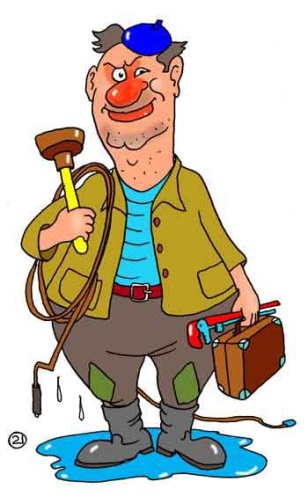       Каждому жителю планеты доводилось прибегать к услугам такой профессии как слесарь- сантехник.  Они востребованы в любое время  года, и днем, и ночью, так как обеспечивают непрерывную подачу воды  и работу канализации. Сантехник – специалист, занимающийся монтажом, эксплуатацией и ремонтом систем канализации, отопления, вентиляции, водо-, тепло- и газоснабжения.      Профессия слесаря – сантехника ведет свою историю с империи ацтеков  и Древнего Рима. Уже тогда людям были известны водопровод и канализация, а фонтаны и система стоков – их было необходимо содержать в порядке и постоянной работе. До сих пор удивляет любого путешественника система труб из обожженной глины, которая сохранилась и дошла до нашего времени. Это верх инженерной мысли, заложенной в настоящую профессию.   Профессия сантехника предполагает массу операций, а, следовательно, глубоких и разносторонних знаний.  Специалисты этого профиля должны читать чертежи и прокладывать канализационные  и водопроводные трубы, монтировать вентиляционные и отопительные системы, устанавливать и ремонтировать сантехническое оборудование, проверять и регулировать внутренние коммуникации в здании, а также обслуживать внутренние инженерные коммуникационные системы. Люди этой профессии должны уметь осуществлять пробивку и сверление конструкций для прохода оборудования, крепление деталей и оборудования, разметку мест для установки измерительных приборов, проводить комплексные испытания  сантехнического оборудования. 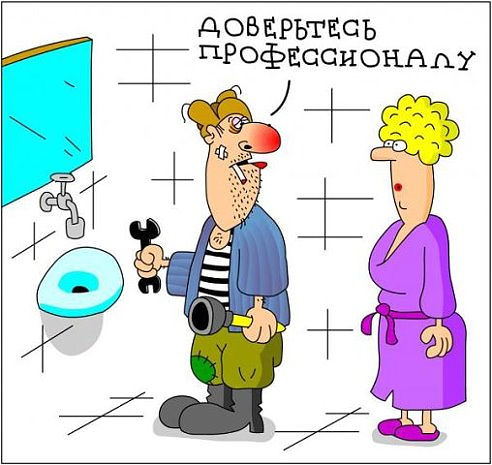 Наиболее важными личностными качествами, которыми должен обладать сантехник, являются терпение, склонность к выполнению однообразной и монотонной физической работы, устойчивое внимание, усидчивость, аккуратность, выносливость, личная организованность и ответственность, методичность и последовательность при реализации работ,отличное зрение и точный глазомер. Тонкая осязательная чувствительность пальцев рук, общее развитие зрительно-моторной координации, хорошая координация движений, ловкость, сноровка и быстрота реакции;  физическая выносливость, способность интенсивно работать в течение длительного времени без снижения результативности;  умение переключаться с одной операции на другую; хорошая зрительная память;  хорошее пространственное воображение – все эти качества способствуют благополучному вхождению в профессию.      В советские годы  был сформирован образ сантехника – алкоголика, готового выполнить любую работу за бутылку, некий «Афоня» бесшабашный, не отвечающий за результат своей работы.  Этот образ сегодня претерпел превращения. Это связано с бесконечно меняющимися материалами и технологиями, требующими глубоких профессиональных знаний и умений.  Настоящий профессионал должен постоянно шлифовать свои навыки , интересоваться мировыми достижениями и опытом. Неслучайно героям сантехникам во многих городах России поставлены памятники. Многие из них воплощают настоящих людей, отдавших профессии большую часть своей жизни.  Так в городе Омске был установлен бронзовый бюст сантехника в каске, который только что вылез из канализационного люка. Сантехническая 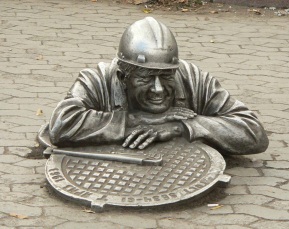 композиция установлена в г. Магнитогорске. В городе Красноярске установлен комплекс, который посвящен реальному человеку Якову Зубкову, который  отработал в профессии более 30 лет. Называется эта скульптура «Дядя Яша и стажер». Аналогичные  памятники  установлены в Перми, Евпатории, Оренбурге, Ростове, Рыбинске, Прокопьевске  и во многих других городах по всей территории России. Это неслучайно, так как профессия эта воистину является народной, любимой. 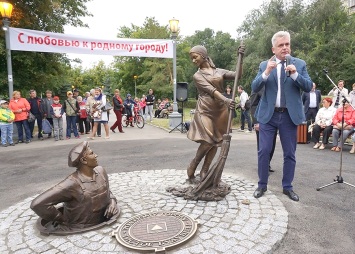 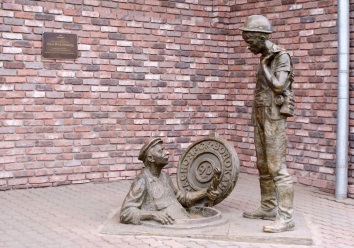       Профессия слесаря - сантехника очень востребована в нашей жизни, так как люди этой профессии нужны не только  на строительстве новых водопроводных систем и канализации, но и для ремонта старых сооружений. Однако, эта профессия является на сегодняшний день одной из самых тяжелых, требующих большого физического  труда, энергии. Иногда приходится работать в стесненных условиях без доступа воздуха и света, что требует от работника больших усилий.  Поэтому эта профессия является привилегией настоящих мужчин. Кроме этого от слаженной работы в том числе сантехников зависит работа всего предприятия, поэтому профессию можно отнести к разряду ответственных. И, наконец, большого самообладания требуют от работника экстренные ситуации, например, во время аварий, так как состояние дела будет зависеть только от профессионализма специалиста.    Особенности данной профессии, как и любой другой отражаются в творчестве поэтов.Пока жилье есть у народа.Такие, знаете ль, дела —Куда он без водопроводаИ, извините, санузла?К удобствам всякого там родаПривык любимый наш народ,И коль протечка у народа -Специалиста он зовет.А тот уж знает толк в работе:Пришел — и сразу в дело вник.У нас сантехники в почете,Как, извините, нам без них?Не надо к языку Эзопа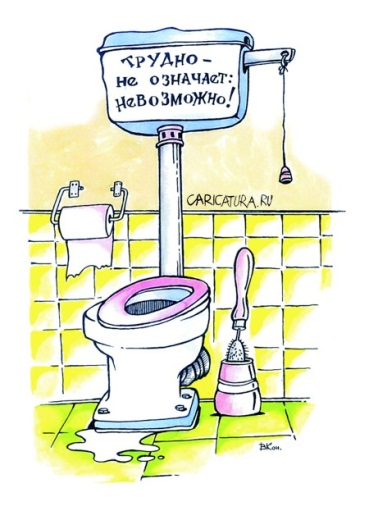 Тут прибегать: он — человек,Что всех спасает от потопа,Хоть не сажает на ковчег.Так как же нам, в друзьях имеяТакого кадра, не воздатьЕму хвалу в честь юбилеяИ за здоровье не поднять?!    А народ слагает про сантехников забавные частушки. О соседе я мечтаю: он сантехник хоть куда! 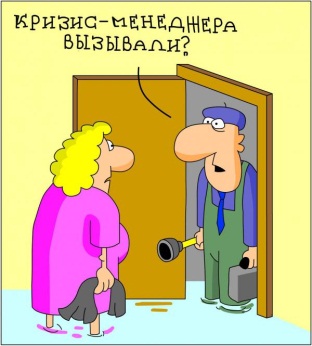 В туалете кран ломаю,А он чинит до утра.***Как-то раз сантехник Боря    В дом по вызову пришел,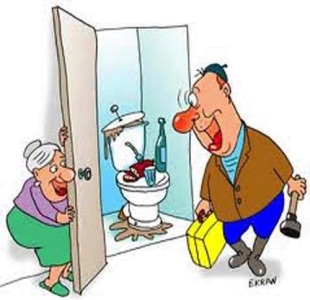 Где жильцов постигло горе – Унитаз стоит колом.***Дед Мороз ударил в посох,Развалил мой унитаз…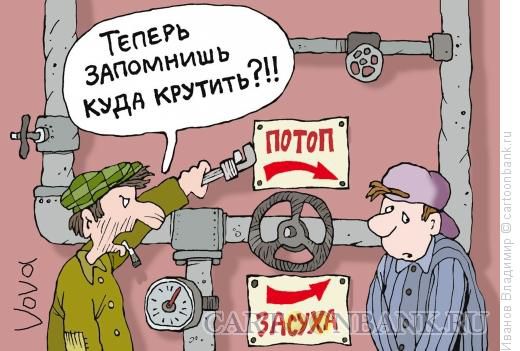 Так сосед сантехник ФедькаСобирал подарки с нас.         Каждая профессия очень важна, поэтому совсем не имеет значения кем трудиться. Каждая профессия приносит пользу людям и позволяет решать различные их проблемы.Без сантехника не будет                                              Течь горячая вода                                              И холодная не будет                                              Течь из крана никогда.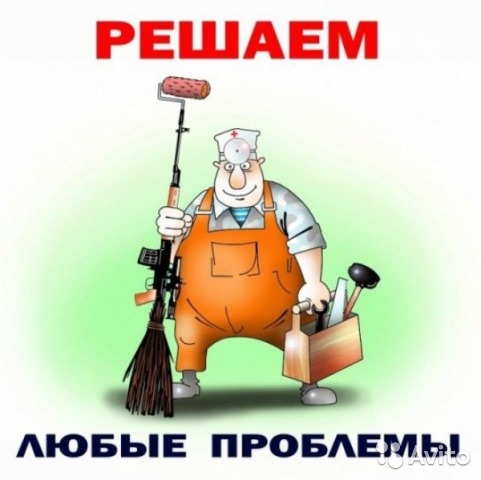 